PENDIDIKAN DAN KEBUDAYAAN 
SD NEGERI KURSIGURU.COM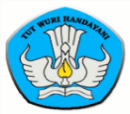 PENILAIAN HARIAN (PH)TAHUN PELAJARAN 20../20..Nama	: .............................  			No absen	: …………………Hari / Tanggal 	: ............................			Waktu		:  07.30-09.30Kelas	:  3 (Tiga)		Tema 		: 4 Sub Tema 1Kerjakan soal-soal berikut ini ! Manusia memiliki hak yang sebebas-bebasnya tetapi harus.....a. memperhatikan hak orang lain b. memperlihatkan hak itu kepada orang lainc. dipergunakan untuk kepentingan sendiri d. membohongi hak orang lainMenghargai hasil karya orang lain menunjukan sikap.a. cinta tanah air dan bangsa b. menjunjung tinggi nilai kemanusiaanc. tidak memaksakan kehendak orang laind. menghormati hak-hak orang lain Salah satu kewajiban anak di rumah adalah …a. mendapat kasih sayangb. membantu orang tuac. mendapat perlindungan Sebelum menuntut hak yang kita miliki, maka sebelumnya kita harus melaksanakan .a. Kewajibanb. Kemandirianc. Kapatutand. Kebaikan Menjaga kebersihan rumah adalah kewajiban …a. ayah dan ibub. semua anggota keluargac. Anak kewajiban dan hak dalam berpakaian aalaha menjaga pakaian agar tidak cepat kotorb mengenakan pakaian dengan dengan harga mahalc berpakaian terbukad tidak mau mencuci bajunya bila kotor Berikut kewajiban dan hak tentang makanan kecuali ...a. Bersyukur atas semua makanan yang ada.b. Mendapat makanan sehat dan bersih.c. Makan makanan yang sudah disediakan.d. Memilih makanan yang kurang baik Kita memiliki hak untuk beristirahat. salah satu hak istirahat adalah ...a bersantaib berolahragac berwisatad jalan jalan Penjelasan yang berupa tata cara melakukan sesuatu adalah....a. dosisb. saranc. pendapat                 d. Petunjuk Perbuatan yang mencerminkan tindakan baik adalah…..a) Membuang sampah di jalanb) Pergi tanpa meminta izin kepada orang tuac) Mencuci tangan sebelum makand) Bermain bola di kelas Aufa malas belajar. Ia pun tidak bisa mengerjakan soal. Tanggapan dan saran :Banyak warga yang membuang sampah di sungai. Akhirnya sungai pun menjadi tersumbat dan menimbulkan banjirTanggapan dan saran :santi sering mendapat peringkat satu di kelas namun ia tetap rendah hati.Arti ungkapan rendah hati adalah tidak ...ayah budi membawa buah tangan untuknya dari semarangarti ungkapan buah tangan adalah ...Udin dan kakaknya mengumpulkan kelereng bersama-sama. Jumlah kelereng semuanya 600 buah. Berapa kemungkinan kelereng yang bisa dikumpulkan Udin? Berapa kemungkinan kelereng yang bisa dikumpulkan kakak Udin?1. ... + 357 = 6002. 145 + ... = 6003. ... + 258 = 600Ayah Udin ingin rumah mereka nyaman. Ia berencana merapikan pagar rumah mereka. Ayah Udin membutuhkan 980 batu bata. Ia memiliki beberapa batu bata di rumah. Ayah membeli kekurangannya di toko bangunan. Berapa batu bata yang mungkin ayah Udin miliki dan berapa yang harus dibeli?1. 356 + ... = 9802. ... + 711 = 9803. ... + 623 = 9804. 115 + ... = 9805. ... + 714 = 980 Keluarga Dayu sering sarapan kentang. Ayah Dayu memiliki kebun kentang. Lima panen terakhir, ayah Dayu memanen 1.000, 1.200, 1.300, 1.500, dan 2.000 buah kentang. Ayah Dayu menyimpan sebagian kentang di rumah. Sebagiannya lagi dijual ke pasar1. 356 + ... = 9802. ... + 711 = 9803. ... + 623 = 9804. 115 + ... = 9805. ... + 714 = 980 Panjang pendek nada saat dimainkan disebut...a. melodib. ritmec. nadad. NotasiCepat lambatnya sebuah nyanyian disebut ...a. Dinamikb. Tempoc. Melodid. RitmeSeni yang menggunakan olah suara adalah........a. penyanyib. penaric. pemain teaterd. Pelukis Kunci Jawabana. memperhatikan hak orang laind. menghormati hak-hak orang lainb. membantu orang tuaa. Kewajibanb. semua anggota keluargaa. menjaga pakaian agar tidak cepat kotord. Memilih makanan yang kurang baika. Bersantaid. Petunjukc) Mencuci tangan sebelum makanTanggapan dan saran : Sebaiknya Aufa tidak malas belajar, agar ia bisa mengerjakan soal.Tanggapan dan saran : Seharusnya para warga tidak membuang sampah di sungai, agar air sungainya tidak tersumbat dan tidak menyebabkan banjir.a. Sombongoleh-oleh1. 243 + 357 = 6002. 145 + 455 = 6003. 342 + 258 = 6001. 356 + 624 = 9802. 269 + 711 = 9803. 357 + 623 = 9804. 115 + 865 = 9805. 266 + 714 = 980497  + 503  = 1.000798  + 402  = 1.200410  + 890  = 1.300945  + 555  = 1.500987  + 1013  = 2.000b. Ritmeb. Tempoa. Penyanyi